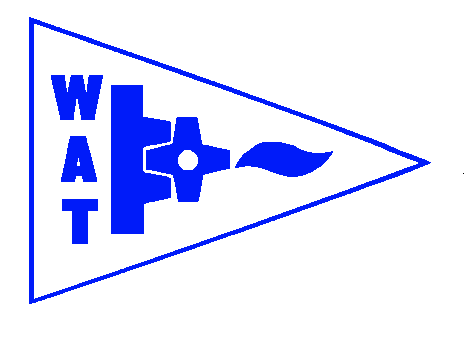 THE WENDOVER ARM TRUSTWORKING PARTY NEWSISSUE 124                                                                                                                                 December 2017Wishing all our readers a Happy New Year and a special thankyou to all who have worked so hard both on site and those who have worked on all other aspects of the Trust’s work.An apologyI regret that this issue is rather late as I usually publish before Christmas and it is also rather brief.On December 1st I had a new left hip and, although I have been totally pain free from when I woke up after the operation, I have to do exercises and take plenty of rest for six weeks. Believe it or not, after a 9am OP I was walking around on crutches the same afternoon.November and December Working Parties Bank and bed lining again proceeded during these working parties and, subject to weather, will continue in January and February.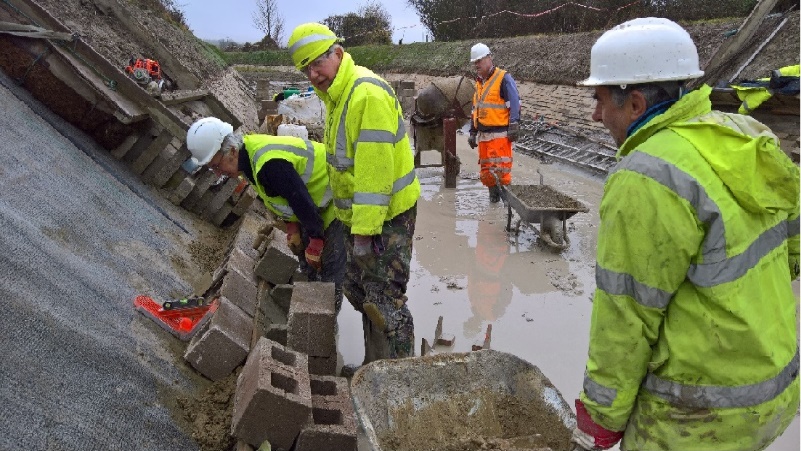 Stephen BonserWORK IN PROGRESS LAYING HOLLOW CONCRETE BLOCKS IN DECEMBERWhitehousesThe latest news on the design and progress of the pseudo weir and wing walls to the wharf wall at Whitehouses is that the design has been received by WAT and is at present being costed by CRT. No firm date for this work has been agreed although a date of April/May next year has been suggested but attempts are being made to bring this forward to avoid clashing with WAT’s work that should have reached Whitehouses about that time.Tidy FridayJohn Reynolds and his team continue with their good work of vegetation control. See schedule on page 2 for dates. HLF BidAs I expect many of you already know the HLF bid is currently ‘on hold’ pending a review of the project due to an estimated cost overrun and other delays.General NotesWe operate as a self-supervising group under CRT and all volunteers receive and sign for the Trust’s Restoration Handbook that includes full Health and Safety requirements for the restoration works.  The handbook is the property of the Trust; if you leave the working parties for any reason, please return your Handbook to either Ray Orth or myself.Hard hats for use at all times and high visibility jackets to be worn on sites with mobile plant in use are kept in the store at Tringford and must be drawn/returned there.One first aid kit is kept in the store and one in the Nissan Cabstar and each qualified first-aider will have their own kit with him/her when on site. Also available in the store at Tringford are ear defenders and goggles that must be worn when using strimmers, angle grinders, concrete breakers and the 
like. CRT will supply hard hats, gloves and footwear with reinforced toecaps on request. We normally work from 9am to 5pm (or dark if earlier!). There are breaks for morning tea/coffee, packed lunch and afternoon tea/coffee. We take our own food and drink.WORKING PARTIESSo you can plan your diary ahead, the following are the dates of future working parties. The work to be done is very much subject to the weather especially during the winter months.Roger Leishman, Restoration Director. 7 Hall Park, Berkhamsted, Herts HP4 2NU.Tel: 01442 874536, e-mail rwleishman@gmail.comDATE  WORKING ATWORK TO BE DONE2018Meet at Little TringFriday 5th January toThursday 11th JanuaryStage 3 Stage 3 profiling and lining.Friday 12th JanuaryMeet at Little Tring‘Tidy Friday’ vegetation control working partyFriday 2nd February toThursday 8th FebruaryStage 3 Stage 3 profiling and lining.Friday 9th FebruaryMeet at Little Tring‘Tidy Friday’ vegetation control working partyFriday 2nd March toThursday 8th MarchStage 3 Stage 3 profiling and lining.Friday 9th MarchMeet at Little Tring‘Tidy Friday’ vegetation control working partyFriday 6th April toThursday 12th AprilStage 3 Stage 3 profiling and lining.Friday 13th AprilMeet at Little Tring‘Tidy Friday’ vegetation control working partyFriday 4th May toThursday 10th MayStage 3 Stage 3 profiling and lining.Friday 11th MayMeet at Little Tring‘Tidy Friday’ vegetation control working partyFriday 1st June toThursday 7th June Stage 3 Stage 3 profiling and lining.Friday 8th JuneMeet at Little Tring‘Tidy Friday’ vegetation control working partyFriday 6th July toThursday 12th JulyStage 4 to Bridge 4Stage 4 profiling and lining.Friday 3rd August toThursday 9th AugustStage 4 to Bridge 4Stage 4 profiling and lining.Friday 31st August toThursday 6th SeptemberStage 4 to Bridge 4Stage 4 profiling and lining.Friday 5th October toThursday 11th OctoberStage 4 to Bridge 4Stage 4 profiling and lining.Friday 2nd November toThursday 8th NovemberStage 4 to Bridge 4Stage 4 profiling and lining.Friday 30th November toThursday 6th DecemberStage 4 to Bridge 4Stage 4 profiling and lining.